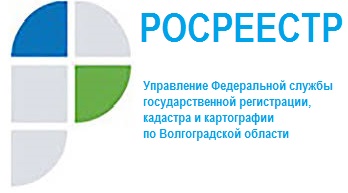 О результатах проведения землеустроительных работ по границам муниципальных образований 	В 2004-2005 годах Законами Волгоградской области образовано        472 муниципальных образования в виде: 6 городских округов,                       32 муниципальных районов, 29 городских и 405 сельских поселений. В целях внесения в Единый государственный реестр недвижимости сведений о границах муниципальных образований Волгоградской области     в 2018-2020 годах активно проводились землеустроительные работы по описанию границ городских округов, муниципальных районов, сельских и городских поселений Волгоградской области.	В ближайшее время завершатся землеустроительные работы по описанию границ двух муниципальных образований Волгоградской области:  городской округ город Камышин и городской округ город Фролово. 	Землеустроительные работы по описанию границ Фрунзенского сельского поселения Среднеахтубинского района Волгоградской области планируется завершить в 2021 году.  В настоящее время в Единый государственный реестр недвижимости внесены сведения о границах  469 муниципальных образований Волгоградской области, что составляет 99,0%.Проведение указанных мероприятий направлено на улучшение инвестиционного климата Волгоградской области и достижение высоких показателей Национального рейтинга состояния инвестиционного климата в Волгоградской области, что позволит упростить процедуры ведения бизнеса и повысить инвестиционную  привлекательность. Управление Росреестра по Волгоградской областиКостенко Нина Александровна8 (8442) 97-04-92 